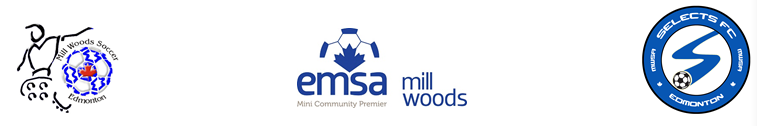 Title:  Coach Return to Play GuidelinesCoach / Team Official Check ListBefore You LeaveDO NOT leave home if you are feeling unwell or showing signs of COVID-19.Check field closuresEat before you come (no food at the field)Thoroughly wash your hands with soap and warm water prior to leaving your homeThoroughly wash water bottles with soap and warm waterBring thoroughly washed/ sanitized equipment onlyUse the washroom before you leave your homeRegister your attendance on Contact tracingArrival at the Field/FacilitySet up established social distancing ‘grids’ for participants (recommend use of cones)Respect social distancingComplete active symptom screening for all players and coachesDO NOT share water bottlesSanitize shared equipment as often as possibleWear PPE (mask & gloves) when dealing with an injured playerConsider also bringing personal hand santizerAfter activity is CompleteSanitize all shared equipment (balls, cones etc) between groups arrival and departureTake down any social distancing grids and sanitizeRespect social distancing guidelinesSanitize shoes prior to removalThoroughly wash water bottle with soap and waterThoroughly wash equipment (uniforms, socks, shin pads, personal ball)Wash hands thoroughly with soap and water.Purpose:  To provide a minimum standard and guidelines that coaches must adhere to following the COVID-19 outbreak in order to return to play. This guide is subject to change and if revised will be distributed accordingly.MWSA PolicyPolicy Type:Policy Type:Policy Type:Policy Type:Policy Type:Policy Type:StructureObjectivesRegistrationGame RegulationDisciplineSecurityWaivers & DeclarationsAll Team Officials must read and sign the Assumption of Risk Waiver and Declaration of Compliance waiver (Available on the EMSA Soccer Portal) Prior to being able to participate in any sanctioned activity.Number of Team OfficialsAlberta Soccer recommends all team officials be over the age of 18 and limit to only 2 officials in chargeA team official may participate in coaching 2 different cohorts so as long as physical distancing is maintained.ParticipationVulnerable persons such as older adults or individuals with underlying medical conditions or who are at risk due to compromised immune system must NOT participate.SpectatorsSpectators are allowed up to 100 people so as long as 2 meter social distancing between households can be met.Event ManagementParticipants must sanitize where necessary and depart the event location immediately following the end of training or the game. This means no socializing and hanging around the event location afterwards.EquipmentOne official only will need to be responsible for handling all training / game equipment. This person will also be responsible to ensure proper sanitization directly BEFORE and AFTER any training sessions or games.Cones should be used to set up physical distancing guidelines for spectators.During games the touching of equipment by participants should be limited to the ball only and should be monitored throughout the game for moments when then ball is able to be disinfected.For training sessions coaches should encourage participants to bring their own ball to limit sharing of common equipment.Goalies should not share gloves, each goalie should have their own goalie jersey and gloves.All participants (coaches and players) should disinfect their shows prior to to removal.Food & DrinkParents and players will be advised not to bring any food to the field, water bottles must be labelled and cannot be shared..Personal Protective EquipmentAll Head coaches will be provided with a PPE package which is designed to be used for first Aid or and personal use. The package will include 4 face masks, 4 sets of non-latex gloves (2med & 2large) 1 250ml bottle of Hand Sanitizer minimum.First AidIn the event that a player requires basic first aid consider having a family member on site attend to the injured player.  If not possible the coach may attend to the player but must wear the PPE provided.HygieneAll participants must sanitize before during and after any training or games Remind players prior to each game to limit the touching of their faces, and practice good respiratory hygiene. Any sneezing or coughing to be done into the crook of their elbow then they should swiftly use hand sanitizer to disinfect. No spitting on the field or clearing of nasal passages and limit use of tissues, parents should be responsible to provide their child a sealed container in the event a tissue is needed.Spectators are discouraged from loud cheering on the sidelines. Limit group celebrations and other customs during activities (e.g., handshakes, high fives, fist bumps)Health CheckA designated coach must be in charge to provide the “COVID-19 symptoms check list” to ensure participants (coaches/athletes) are not experiencing any symptoms related to COVID-19. The check list will be provided to coaches and they should be asking their players these questions away from one another so that players are not swayed by fellow athlete’s responses. The list of questions must be followed exactly and if a participant declares some symptoms related to COVID-19, they must be sent home immediately.If an individual is experiencing symptoms of fever, cough, shortness of breath, runny nose or sore throat they are legally obligated to self isolate & as per the signed declaration of compliance they are not able to return to soccer for 14 days from the last day they experienced symptomsContact TracingContact tracing is logs of all parties in attendance at events, this includes coaches, players & parents.The coach is required to set up contact tracing for all soccer related activities (training or games). The contact tracing must be performed through Team Snap which will be provided by the Mill Woods Zone.  (instructions will be provided on how to use this)The coach is responsible to ensure that every player/coach/parent is logged into the team snap app prior to commencing any activity. The Logs must be kept at minimum for 2 weeks, however Team Snap will allow this information to remain available for the entire season which is ideal in case any player or parent falls ill.It is highly recommended that all team officials download the Alberta government contact tracing app.Response PlanA MWSA Zone Response Plan is in place in the event issues are reported through screening or self-reporting of symptomatic participant. This plan must be followed by all parties.